Patient Story 
Children and Young People’s Safer Space, Towerhurst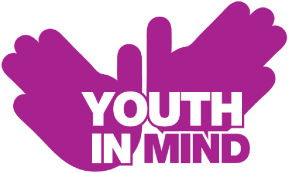 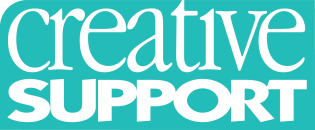 
SERVICE SUMMARY

BDCT in partnership with Creative Support have developed an innovative model to support the pathway for CYP who are in or at risk of emotional distress and crisis. Supported by NHSE accelerator monies we have developed a non-clinical ‘safer space’ providing overnight care and support to CYP diverting their pathway away from avoidable A&E attendances, hospital admissions or escalation of distress and difficulties. We have worked in partnership across health, social care, emergency services and non stat services to transform the crisis pathway for young people in Bradford. Collaboration with young people has been central to its implementation and ongoing development. The Safer Space offers an overnight stay in a welcoming and homely environment (a lovely 4 bedroomed Victorian house in Shipley). It is a non-medical, non-social care setting where young people can relax, have some space and time for themselves and feel a sense of belonging. The Safer Space is staffed 10pm to 10am Monday to Sunday and can be accessed through First Response Service or the Emergency Duty Team.    Link to short video about the service: https://vimeo.com/255918501?utm_source=email&utm_medium=vimeo-cliptranscode-201504&utm_campaign=29220